St Luke’s Catholic Primary School		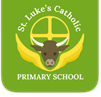 INITIAL REGISTRATION FORMChilds Surname______________________________________________________First Name(s)_______________________________________________________Date of birth_______________________________________________________Religion ______________________ Date of Baptism________________________                                                             Parish_______________________________	PLEASE ATTACH A COPY OF YOUR CHILD’S BAPTISM CERTIFICATEIS YOUR CHILD, OR HAVE THEY EVER BEEN, IN THE CARE OF (LOOKED AFTER BY) THE LOCAL AUTHORITY?          YES  /  NOParent / GuardianNames____________________________________________________________Address____________________________________________________________________________________________________________________________________________________________________________________________Post Code_____________________ Telephone Number______________________If there is any further information you feel we should know, please comment below:___________________________________________________________________________________________________________________________________________________________________________________________________Please ensure you have also applied for a school place via Telford & Wrekin Council: www.telford.gov.ukFor school use only:Sibling_________________________________  Non R/C ___________________Date/Term for admission ______________________________________________